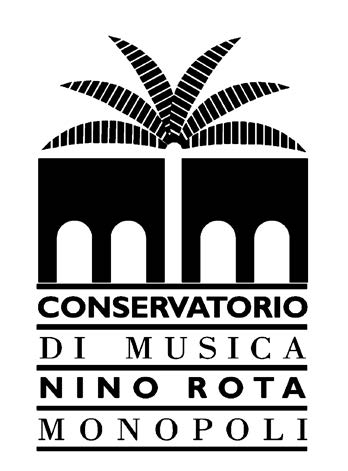 CONSERVATORIO DI MUSICA "NINO ROTA"Ministero dell'Università, dell'Istruzione e della Ricerca Istituto di Alta Formazione Artistica e MusicaleMonopoli (BA)DIPLOMA ACCADEMICO DI I LIVELLO IN CHITARRA (DCPL09)La Sonata Romàntica di Ponce: espressione dell'influenza schubertiana sulla chitarraRelatore: Prof. M° Castellaneta AdalisaCandidato: Rossi Paolo Matricola: T4987Anno Accademico 2022-2023